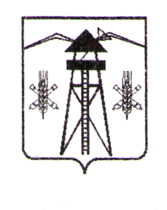 СОВЕТ ВЛАДИМИРСКОГО СЕЛЬСКОГО ПОСЕЛЕНИЯЛАБИНСКОГО РАЙОНА(третий созыв) РЕШЕНИЕот 09 сентября 2016 г.                                                                                  № 108/32ст-ца ВладимирскаяОб утверждении границ на которых осуществляется территориальное общественное самоуправление
на территории Владимирского сельского поселения Лабинского районаВ соответствии с Уставом Владимирского сельского поселения Совет депутатов Владимирского сельского поселения решил:          1. Утвердить  описание  границ  на  которых осуществляется территориальное общественное самоуправление на территории Владимирского сельского поселения (приложения N 1).2.  Общему отделу администрации Владимирского сельского поселения (Зенина) опубликовать настоящее решение в средствах массовой информации.3. Контроль за выполнением настоящего решения возложить на комитет по здравоохранению, социальной политики  (Рыбалко).4. Настоящее решение вступает в силу со дня его подписания.Глава Владимирского сельского поселения                                                     Лабинского района		                                                                  И.В.Тараськова	Председатель Совета Владимирского сельского поселения                      Лабинского района							               А.П.СадовскийПриложение N 1
 к решению Совета депутатов Владимирского сельского поселенияГраницы 
на которых осуществляется территориальное общественное самоуправление
на территории Владимирского сельского поселенияГлава Владимирского сельского поселения                                                 Лабинского района		                                                                И.В.Тараськова№ МКРГраницы на которых осуществляется общественное территориальное самоуправление на территории Владимирского сельского поселения мкр №11.ул.Телеграфная от №124 до №200 ; №135 до 2072. ул.Мира от №164 до №248; № 135 до 2233. ул.Международная от №105а до №197;  № 120 до 2104. ул.Лабинская от №34 до №495. ул.Гай от №3 до №57;  № 2 до № 686. пер.Степной  -полностью7. ул..Войкова - полностью8. пер.Нефтянников – полностью9. ул. Степная – полностью10. ул.Марата – полностью11.ул. Зеленая - полностьюмкр №21. ул.30 лет Победы от № 38  до № 80; №35 до №612. ул.Прохожая - полностью 3.ул.Степана Разина от №33 до №85; №22 до №244.ул.Некрасова - полностью5.ул.Телефонная от №2 до №60; № 1 до №416.ул.Почтовая от №31 до №57; №24 до 387. ул.Майкопская - полностью8.ул.Подгорная  - полностью9.ул.Кабардинская- полностью10.ул.Урицкого от №119 до №121; № 12011.ул.Кирова № 2 до №4012.ул. Ульянова- полностью13.Советская №2 до №44; №1 до №5514. ул.Мира №1до №61; №2 до №8815.пер.Советский - полностью16.Свободы №2 до №12; № 1 до №9мкр №31.ул.Ленина от №55 до №139; №48 до 1462.ул.Проточная - полностью3.ул.Пугачева от №2 до №32; №1 до №534.ул.Пушкина - полностью5.ул.Урицкого от №51 до №121; № 42 до № 1006.ул.Садовая - полностью7.ул.Пионерская- полностью8.ул.Толстого от №1 до№ 35;  №2до   №569.ул.Лермонтова-  полностью10.ул.30 лет Победы от №1 до №33;  №2 до №3611.ул.Ани Свашенко - полностью12.ул.Почтовая от №1 до № 25 ; №2 до №2213.ул.Буденого от №2 до №24; №1 до №2114.ул.Московская - полностью15.ул.Фрунзе - полностью16.ул.Молодежная - полностью17.ул.Гоголя - полностью18. ул.Кирова № 1 до №59мкр №41. ул.Ленина от №2 до №46; № 1 до №532.ул.Гагарина - полностью3.ул.Калинина - полностью4.ул.Урицкого от №1 до №49; № 2 до №405.пер.Упорненский - полностьюмкр №51. ул.Урицкого от №122 до №1262.пер.Коммунальный- полностью3.ул.Телеграфная от №1 до №35; №2 до №184.ул.Революционная от №1 до №135 ; №2 до №1805.ул.Международная от №1 до №9; № 2 до №246.ул.Телефонная от №43 до №65/а; № 62 до №807.ул.Советская от №46/1 до №60; №57 до №598. ул.Трудовая –полностью9.ул.Лабинская – с/т «Рассвет»мкр №61.ул. Мира от №63 до №133; №88/а до №162 2.ул.Свободы от №14 до №66; № 15 до №39 3.ул.Чапаева полностью 4.ул.Лабинская от №1 до №33 5.ул.Телеграфная от №40 до №122; № 81 до №1336. ул.Красноармейская  полностью7.ул.Международная  от №53 до №103; № 64 до 1188. ул.Дачная  полностью9.ул.Ворошилова  от №50/а до №66; №25 до №3510. ул.Коминтерна полностью11. ул.Жукова - полностьюмкр №71. ул.Международная №9 до №51; №26 до №622. ул.Шевченко полностью3. ул. Телеграфная № 37 до№ 79; №20 до №40/а4.ул.Пролетарская полностью5.ул.Комсомольская - полностью6.ул.Новоселов - полностью7.ул.Старателей- полностью8. ул.Ворошилова №2 до №48; №3 до №23мкр №8х.Привольный ул.Ленина - полностьюул.Заречная - полностью